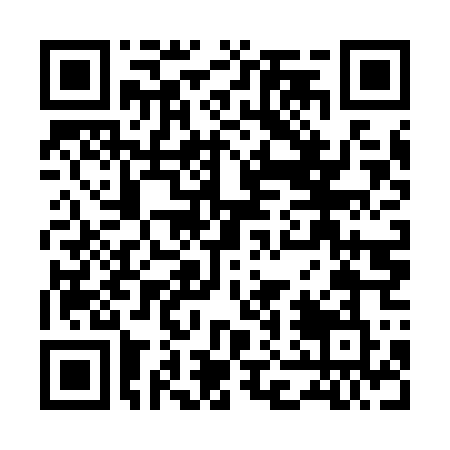 Prayer times for Serra Nova Dourada, BrazilWed 1 May 2024 - Fri 31 May 2024High Latitude Method: NonePrayer Calculation Method: Muslim World LeagueAsar Calculation Method: ShafiPrayer times provided by https://www.salahtimes.comDateDayFajrSunriseDhuhrAsrMaghribIsha1Wed4:205:3311:232:435:136:212Thu4:205:3311:232:435:126:203Fri4:205:3311:222:435:126:204Sat4:205:3311:222:425:126:205Sun4:205:3311:222:425:116:206Mon4:215:3311:222:425:116:207Tue4:215:3411:222:425:116:198Wed4:215:3411:222:425:106:199Thu4:215:3411:222:425:106:1910Fri4:215:3411:222:415:106:1911Sat4:215:3411:222:415:096:1912Sun4:215:3511:222:415:096:1813Mon4:215:3511:222:415:096:1814Tue4:215:3511:222:415:096:1815Wed4:225:3511:222:415:096:1816Thu4:225:3611:222:415:086:1817Fri4:225:3611:222:415:086:1818Sat4:225:3611:222:415:086:1819Sun4:225:3611:222:415:086:1820Mon4:225:3711:222:415:086:1821Tue4:225:3711:222:415:086:1822Wed4:235:3711:222:415:086:1823Thu4:235:3711:222:415:076:1824Fri4:235:3811:232:415:076:1825Sat4:235:3811:232:415:076:1826Sun4:235:3811:232:415:076:1827Mon4:245:3811:232:415:076:1828Tue4:245:3911:232:415:076:1829Wed4:245:3911:232:415:076:1830Thu4:245:3911:232:415:076:1831Fri4:245:4011:232:415:076:18